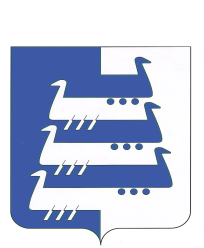 АДМИНИСТРАЦИЯ НАВОЛОКСКОГО ГОРОДСКОГО ПОСЕЛЕНИЯКИНЕШЕМСКОГО МУНИЦИПАЛЬНОГО РАЙОНАПОСТАНОВЛЕНИЕ    от 28.02.2024 № 228О внесении изменений в постановление Администрации Наволокского городского поселения Кинешемского муниципального района от 15.10.2013г. №272б «Об утверждении муниципальной программы Наволокского городского поселения Кинешемского муниципального района «Энергосбережение в Наволокском городском поселении Кинешемского муниципального района»Руководствуясь ст.179 Бюджетного кодекса Российской Федерации, Уставом Наволокского городского поселения Кинешемского муниципального района Ивановской области, распоряжением Администрации Наволокского городского поселения Кинешемского муниципального района от 30.09.2013г. №187а-Р «Об утверждении перечня муниципальных программ Наволокского городского поселения Кинешемского муниципального района» Администрация Наволокского городского поселения Кинешемского муниципального района постановляет:1. Утвердить изменения в Приложение к постановлению Администрации Наволокского городского поселения от 15.10.2013г. №272б «Об утверждении муниципальной программы Наволокского городского поселения Кинешемского муниципального района «Энергосбережение в Наволокском городском поселении Кинешемского муниципального района»(в редакции постановлений от 29.07.2014г. №209а, от 13.10.2014г. №266а, от 23.12.2014г. №331а, от 31.12.2014г. №344, от 24.03.2015г. №80, от 23.04.2015г. №113, от 11.08.2015г. №240а, 19.11.2015 №384б, от 31.12.2015г. №441, от 11.05.2016г.№102, от 29.06.2016г. №139,от 03.10.2016г. №223, от 25.11.2016г. №282, от 17.02.2017г. № 53, от 05.09.2017г. № 271, от 21.12.2017г. № 419, от 23.05.2018 № 200, от 12.09.2018 № 339, от 12.11.2018 № 423, от 25.01.2019 № 88, от 18.04.2019 № 200, от 29.08.2019 № 337, от 23.10.2019 № 409, от 27.11.2019 № 458, от 31.12.2019 №500, от 26.05.2020 №127, от 30.12.2020 №351, от 02.06.2021 №183, от 22.06.2021 №208, от 30.06.2021 №219, от 22.07.2021 №239, от 24.12.2021 №373, от 31.12.2021 №386, от 06.10.2022 № 420, от 27.12.2022 № 552, от 30.12.2022 № 567, от 26.12.2023 № 699), изложив его в новой редакции.2. Контроль исполнения настоящего постановления возложить на заместителя Главы Администрации Наволокского городского поселения В.А. Коптева.Временно исполняющий полномочияГлавы Наволокского городского поселения                              В.А. КоптевУтвержденопостановлением АдминистрацииНаволокского городского поселенияот 26.12.2023 №699Новая редакцияПриложенияк постановлению АдминистрацииНаволокского городского поселенияот 15.10.2013г. №272бПриложение к  постановлению Администрации Наволокского городского поселенияот 15.10.2013г. №272б(в редакции постановлений от 29.07.2014г. №209а, от 13.10.2014г. №266а, от 23.12.2014г. №331а, от 31.12.2014г. №344, от 24.03.2015г. №80, от 23.04.2015г. №113, от 11.08.2015г. №240а, 19.11.2015 №384б, от 31.12.2015г. № 441, от 11.05.2016г. №102, от 29.06.2016г. №139, от 03.10.2016г. № 223, от 25.11.2016г. №282, от 17.02.2017г. № 53, от 05.09.2017г. № 271, от 21.12.2017г. № 419, от 23.05.2018 № 200, от 12.09.2018 № 339, от 12.11.2018 № 423, от 25.01.2019 № 88, от 18.04.2019 № 200, от 29.08.2019 № 337, от 23.10.2019 № 409, от 27.11.2019 № 458, от 31.12.2019 №500, от 26.05.2020 №127, от 30.12.2020 №351,от 02.06.2021 №183, от 22.06.2021 №208, от 30.06.2021 №219, от 22.07.2021 №239, от 24.12.2021 №373, от 30.12.2021 №386, от 06.10.2022 №420, от 27.12.2022 №552, от 30.12.2022 №567, от 26.12.2023 №699, от 28.02.2024 №228)Программа «Энергосбережение в Наволокском городском поселении Кинешемского муниципального района»1. Паспорт программы2. Анализ текущей ситуации в сфере реализации ПрограммыДанная программа разработана в целях реализации Федерального закона от 23.11.2009 N 261-ФЗ "Об энергосбережении и повышении энергетической эффективности и о внесении изменений в отдельные законодательные акты Российской Федерации", постановления Правительства РФ от 31.12.2009 N 1225 "О требованиях к региональным и муниципальным программам в области энергосбережения и повышения энергетической эффективности" с учетом положений приказа Минэкономразвития от 17.02.2010 N 61 "Об утверждении примерного перечня мероприятий в области энергосбережения и повышения энергетической эффективности, который может быть использован в целях разработки региональных, муниципальных программ в области энергосбережения и повышения энергетической эффективности".В настоящее время деятельность потребителей коммунальных ресурсов и услуг сопровождается значительными затратами на оплату коммунальных ресурсов. Договоры на поставку электроэнергии, тепла, холодной и горячей воды на основании расчетов по нормативам отражают объемы реализации, которые зачастую значительно отличаются от фактического потребления.Внедрение приборов учета сдерживается значительным дефицитом финансовых средств, отсутствием типовых проектных решений. Наниматели муниципальных жилых помещений, не оборудованных приборами учета потребления коммунальных ресурсов, оплачивают потребленные коммунальные ресурсы исходя из соответствующих нормативов, которые установлены органами местного самоуправления.Размер платы населения за коммунальные ресурсы (при условии отсутствия приборов учета) рассчитывается как произведение норматива потребления на тариф, установленный регулирующим органом (РСТ) Ивановской области. Таким образом, ввиду отсутствия в подавляющем случае приборов учета расчет размера платы за водопотребление, водоотведение и газоснабжение для населения производится исходя из утвержденных норм, а не фактического потребления.Показатели, характеризующие текущую ситуацию 3. Сведения о целевых индикаторах реализации ПрограммыПриложение 1к Программе«Энергосбережение в Наволокском городском поселении Кинешемского муниципального района»Подпрограмма «Снижение потребленияэнергетических ресурсов»1.Паспорт подпрограммы2.Характеристика основных мероприятий подпрограммыОсновное мероприятие: «Обеспечение рационального использования топливно-энергетических ресурсов за счет реализации энергосберегающих мероприятий и выявление бесхозяйных объектов недвижимого имущества» Реализация данных мероприятий обеспечивается посредством:1. Реализация мер по снижению потребления энергоресурсов.Данное мероприятие предусматривает: -  замена приборов учета электроэнергии и воды в жилых помещениях, находящихся в собственности Наволокского городского поселения;-    приобретение светодиодных светильников для уличного освещения.        2.Выявление бесхозяйных объектов недвижимого имущества.Данное мероприятие предусматривает:-  принятие мер, направленных на выявление бесхозяйных объектов недвижимого имущества, используемых для передачи энергетических ресурсов (включая газоснабжение, тепло- и электроснабжение);-   организация постановки в установленном порядке таких объектов на учет в качестве бесхозяйных объектов недвижимого имущества;-    принятие мер, направленных на признание права муниципальной собственности на такие бесхозяйные объекты недвижимого имущества;- организация управления бесхозяйными объектами недвижимого имущества, используемых для передачи энергетических ресурсов, с момента выявления таких объектов, в том числе определение источника компенсации возникающих при их эксплуатации нормативных потерь энергетических ресурсов (за счет включения расходов на компенсацию указанных потерь в тариф организации, управляющей такими объектами, в соответствии с законодательством РФ).       3.Проведение энергоэффективного капитального ремонта общего имущества в многоквартирных домах.Данное мероприятие предусматривает выполнение следующих энергосберегающих мероприятий:-   ремонт фасадов зданий, теплоизоляция системы горячего водоснабжения и отопления, замена существующих ламп накаливания внутреннего освещения на лампы энергосберегающие, установка теплоотражателей за батареями отопления, снижение тепловых потерь через оконные проемы путем их модернизации и утепления оконных рам и т.д.       4.Стимулирование производителей и потребителей энергетических ресурсов, организаций, осуществляющих передачу энергетических ресурсов.Данное мероприятие предусматривает:- проведение мероприятий по энергосбережению, повышению энергетической эффективности и сокращению потерь энергетических ресурсов.      5.Использование в качестве источников энергии вторичных энергетических ресурсов и (или) возобновляемых источников энергии.Данное мероприятие направлено на использование возобновляемых источников энергии в целях выработки электрической энергии, обеспечение экологической безопасности на территории Наволокского городского поселения.      6.Энергосбережение и повышение энергетической эффективности в муниципальных учреждениях Наволокского городского поселения.Данное мероприятие предусматривает:- реализация организационных мероприятий по энергосбережению и повышению энергетической эффективности; - повышение эффективности системы теплоснабжения, - повышение эффективности системы электроснабжения; - повышение эффективности системы водоснабжения и водоотведения;      Объем финансирования программы подлежит уточнению по каждому конкретному мероприятию.3.Целевые индикаторы (показатели) подпрограммы4.Ресурсное обеспечение подпрограммы      рублейНаименование ПрограммыПрограмма «Энергосбережение в Наволокском городском поселении Кинешемского муниципального района» (далее – Программа)Срок реализации Программы2014-2026гг.Перечень подпрограмм «Снижение потребления энергетических ресурсов»Администратор ПрограммыАдминистрация Наволокского городского поселения (далее – Администрация)Ответственный исполнитель Администрация ИсполнительАдминистрацияЦель  программыПовышение энергетической эффективности использования энергоресурсов Целевые индикаторы Программы1. Доля муниципальных жилых помещений, в которых произведена установка или замена приборов учета от общего количества муниципальных жилых помещений, по которым принято решение об установке или замене приборов учета.2. Доля установленных светодиодных светильников наружного освещения от общего количества светодиодных светильников, запланированного к установке.3.Доля энергоэффективных капитальных ремонтов многоквартирных ремонтов в общем объеме проведенных капитальных ремонтов многоквартирных домов на территории Наволокского городского поселения.4.Количество используемых источников энергии вторичных энергетических ресурсов и (или) возобновляемых источников энергии.5.Удельный расход электрической энергии на снабжение органов местного самоуправления и муниципальных учреждений (в расчете на 1 кв.метр общей площади).6. Удельный расход тепловой энергии на снабжение органов местного самоуправления и муниципальных учреждений (в расчете на 1 кв. метр общей площади).7. Удельный расход холодной воды на снабжение органов местного самоуправления и муниципальных учреждений (в расчете на 1 человека).Объем ресурсного обеспечения ПрограммыБюджет Наволокского городского поселения: 2014 год – 274300,00 руб.;2015 год – 757190,00 руб.;2016 год – 536906,00 руб.;2017 год – 1409819,00 руб.;2018 год – 454444,00 руб.;2019 год – 656700,00 руб.;2020 год – 120000,00 руб.;2021 год – 69000,00 руб.;2022 год – 30000,00 руб.;2023 год – 30000,00 руб.;2024 год – 95000,00 руб.;2025 год – 45000,00 руб.;2026 год – 45000,00 руб.Ожидаемые результаты реализации Программы1. Снизить затраты на энергоресурсы.2. Снизить в сопоставимых условиях объемы потребляемых энергоресурсов.3.Выявление бесхозяйных объектов недвижимого имущества, используемых для передачи энергетических ресурсов (включая газоснабжение, тепло- и электроснабжение), организация постановки в установленном порядке таких объектов на учет в качестве бесхозяйных объектов недвижимого имущества и затем признанию права муниципальной собственности на такие бесхозяйные объекты недвижимого имущества№Наименование показателяЕд. изм.20142015 2016 2017 2018 201920202021202220231.Количество  приборов учета, установленных в жилых помещениях, находящихся в собственности Наволокского городского поселенияшт.7323418215412292.Количество установленных светодиодных светильников наружного освещенияшт.3438692452096191381052363.Количество энергоэффективных капитальных ремонтов многоквартирных домов в общем объеме проведенных капитальных ремонтов многоквартирных домов на территории Наволокского городского поселенияшт.----------4.Количество используемых источников энергии вторичных энергетических ресурсов и (или) возобновляемых источников энергиишт----------5.Удельный расход электрической энергии на снабжение органов местного самоуправления и муниципальных учреждений (в расчете на 1 кв. метр общей площади)кВт-час на кв.метр общей площади---------33,1628,136.Удельный расход тепловой энергии на снабжение органов местного самоуправления и муниципальных учреждений (в расчете на 1 кв. метр общей площади)Гкал на кв.метр общей площади--------0,230,237.Удельный расход холодной воды на снабжение органов местного самоуправления и муниципальных учреждений (в расчете на 1 человека)куб. м на 1 чел.--------3,784,22№ п/пНаименование целевого индикатораЕд. изм.Значение целевых индикаторовЗначение целевых индикаторовЗначение целевых индикаторовЗначение целевых индикаторовЗначение целевых индикаторовЗначение целевых индикаторовЗначение целевых индикаторовЗначение целевых индикаторовЗначение целевых индикаторовЗначение целевых индикаторовЗначение целевых индикаторовЗначение целевых индикаторовЗначение целевых индикаторов№ п/пНаименование целевого индикатораЕд. изм.2014 2015 2016 2017 2018 2019 2020 2021 202220232024202520261.Доля муниципальных жилых помещений, в которых произведена установка или замена приборов учета от общего количества муниципальных жилых помещений, по которым принято решение об установке или замене приборов учета%1001001001001001001001001001001001001002.Доля установленных светодиодных светильников наружного освещения от общего количества светодиодных светильников, запланированного к установке%1001001001001001001001001001001001001003.Доля энергоэффективных капитальных ремонтов многоквартирных домов в общем объеме проведенных капитальных ремонтов многоквартирных домов на территории Наволокского городского поселения%--------1001001001001004.Количество используемых источников энергии вторичных энергетических ресурсов и (или) возобновляемых источников энергииед.--------000005.Удельный расход электрической энергии на снабжение органов местного самоуправления и муниципальных учреждений (в расчете на 1 кв. метр общей площади)кВт·час на кв. м общей площади--------33,1628,1332,3332,3332,336.Удельный расход тепловой энергии на снабжение органов местного самоуправления и муниципальных учреждений (в расчете на 1 кв. метр общей площади)Гкал на кв. м общей площади--------0,230,230,330,330,337.Удельный расход холодной воды на снабжение органов местного самоуправления и муниципальных учреждений (в расчете на 1 человека)куб. м на 1 чел.--------3,784,223,773,773,77Наименование подпрограммы«Снижение потребления энергетических ресурсов»Срок реализации подпрограммы 2014 – 2026 гг.Ответственный исполнитель подпрограммыАдминистрацияИсполнители основных мероприятий (мероприятий) подпрограммыАдминистрация Задачи подпрограммыОсуществление мероприятий по снижению потребления энергетических ресурсовОбъемы и источники финансирования  подпрограммыБюджет Наволокского городского поселения: 2014 год – 274300,00 руб.;2015 год – 757190,00 руб.;2016 год – 536906,00 руб.;2017 год – 1409819,00 руб.;2018 год – 454444,00 руб.;2019 год – 656700,00 руб.;2020 год – 120000,00 руб.;2021 год – 69000,00 руб.;2022 год – 30000,00 руб.;2023 год – 30000,00 руб.;2024 год – 95000,00 руб.;2025 год – 45000,00 руб.;2026 год – 45000,00 руб.Ожидаемые результаты реализации подпрограммы1.Замена приборов учета электроэнергии и воды в жилых помещениях, находящихся в собственности Наволокского городского поселения2.Замена светильников в системе уличного освещения с лампами накаливания на светодиодные.3.Сокращение потерь энергетических ресурсов на территории Наволокского городского поселения.4.Использование в качестве источников энергии вторичных энергетических ресурсов и (или) возобновляемых источников энергии.5.Снижение расходов бюджета на оплату коммунальных услуг, потребляемых органом местного самоуправления и муниципальными учреждениями.№Наименование целевого индикатора (показателя)Ед. изм.Значения целевых индикаторов (показателей)Значения целевых индикаторов (показателей)Значения целевых индикаторов (показателей)Значения целевых индикаторов (показателей)Значения целевых индикаторов (показателей)Значения целевых индикаторов (показателей)Значения целевых индикаторов (показателей)Значения целевых индикаторов (показателей)Значения целевых индикаторов (показателей)Значения целевых индикаторов (показателей)Значения целевых индикаторов (показателей)Значения целевых индикаторов (показателей)Значения целевых индикаторов (показателей)№Наименование целевого индикатора (показателя)Ед. изм.20142015 2016 2017201820192020202120222023202420252026Основное мероприятие: «Обеспечение рационального использования топливно-энергетических ресурсов за счет реализации энергосберегающих мероприятий»Основное мероприятие: «Обеспечение рационального использования топливно-энергетических ресурсов за счет реализации энергосберегающих мероприятий»Основное мероприятие: «Обеспечение рационального использования топливно-энергетических ресурсов за счет реализации энергосберегающих мероприятий»Основное мероприятие: «Обеспечение рационального использования топливно-энергетических ресурсов за счет реализации энергосберегающих мероприятий»Основное мероприятие: «Обеспечение рационального использования топливно-энергетических ресурсов за счет реализации энергосберегающих мероприятий»Основное мероприятие: «Обеспечение рационального использования топливно-энергетических ресурсов за счет реализации энергосберегающих мероприятий»Основное мероприятие: «Обеспечение рационального использования топливно-энергетических ресурсов за счет реализации энергосберегающих мероприятий»Основное мероприятие: «Обеспечение рационального использования топливно-энергетических ресурсов за счет реализации энергосберегающих мероприятий»Основное мероприятие: «Обеспечение рационального использования топливно-энергетических ресурсов за счет реализации энергосберегающих мероприятий»Основное мероприятие: «Обеспечение рационального использования топливно-энергетических ресурсов за счет реализации энергосберегающих мероприятий»Основное мероприятие: «Обеспечение рационального использования топливно-энергетических ресурсов за счет реализации энергосберегающих мероприятий»Основное мероприятие: «Обеспечение рационального использования топливно-энергетических ресурсов за счет реализации энергосберегающих мероприятий»Основное мероприятие: «Обеспечение рационального использования топливно-энергетических ресурсов за счет реализации энергосберегающих мероприятий»Основное мероприятие: «Обеспечение рационального использования топливно-энергетических ресурсов за счет реализации энергосберегающих мероприятий»Основное мероприятие: «Обеспечение рационального использования топливно-энергетических ресурсов за счет реализации энергосберегающих мероприятий»Основное мероприятие: «Обеспечение рационального использования топливно-энергетических ресурсов за счет реализации энергосберегающих мероприятий»1. Мероприятие «Реализация мер по снижению потребления энергоресурсов»1. Мероприятие «Реализация мер по снижению потребления энергоресурсов»1. Мероприятие «Реализация мер по снижению потребления энергоресурсов»1. Мероприятие «Реализация мер по снижению потребления энергоресурсов»1. Мероприятие «Реализация мер по снижению потребления энергоресурсов»1. Мероприятие «Реализация мер по снижению потребления энергоресурсов»1. Мероприятие «Реализация мер по снижению потребления энергоресурсов»1. Мероприятие «Реализация мер по снижению потребления энергоресурсов»1. Мероприятие «Реализация мер по снижению потребления энергоресурсов»1. Мероприятие «Реализация мер по снижению потребления энергоресурсов»1. Мероприятие «Реализация мер по снижению потребления энергоресурсов»1. Мероприятие «Реализация мер по снижению потребления энергоресурсов»1. Мероприятие «Реализация мер по снижению потребления энергоресурсов»1. Мероприятие «Реализация мер по снижению потребления энергоресурсов»1. Мероприятие «Реализация мер по снижению потребления энергоресурсов»1. Мероприятие «Реализация мер по снижению потребления энергоресурсов»1.1Количество  приборов учета, установленных в жилых помещениях, находящихся в собственности Наволокского городского поселенияшт.7323418215412293010101.2Количество установленных светодиодных светильников наружного освещенияшт.3438692452096191381052360003. Мероприятие «Проведение энергоэффективного капитального ремонта общего имущества в многоквартирных домах»3. Мероприятие «Проведение энергоэффективного капитального ремонта общего имущества в многоквартирных домах»3. Мероприятие «Проведение энергоэффективного капитального ремонта общего имущества в многоквартирных домах»3. Мероприятие «Проведение энергоэффективного капитального ремонта общего имущества в многоквартирных домах»3. Мероприятие «Проведение энергоэффективного капитального ремонта общего имущества в многоквартирных домах»3. Мероприятие «Проведение энергоэффективного капитального ремонта общего имущества в многоквартирных домах»3. Мероприятие «Проведение энергоэффективного капитального ремонта общего имущества в многоквартирных домах»3. Мероприятие «Проведение энергоэффективного капитального ремонта общего имущества в многоквартирных домах»3. Мероприятие «Проведение энергоэффективного капитального ремонта общего имущества в многоквартирных домах»3. Мероприятие «Проведение энергоэффективного капитального ремонта общего имущества в многоквартирных домах»3. Мероприятие «Проведение энергоэффективного капитального ремонта общего имущества в многоквартирных домах»3. Мероприятие «Проведение энергоэффективного капитального ремонта общего имущества в многоквартирных домах»3. Мероприятие «Проведение энергоэффективного капитального ремонта общего имущества в многоквартирных домах»3. Мероприятие «Проведение энергоэффективного капитального ремонта общего имущества в многоквартирных домах»3. Мероприятие «Проведение энергоэффективного капитального ремонта общего имущества в многоквартирных домах»3. Мероприятие «Проведение энергоэффективного капитального ремонта общего имущества в многоквартирных домах»3.1Количество энергоэффективных капитальных ремонтов многоквартирных домов в общем объеме проведенных капитальных ремонтов многоквартирных домов на территории Наволокского городского поселенияшт.--------000005.Использование в качестве источников энергии вторичных энергетических ресурсов и (или) возобновляемых источников энергииИспользование в качестве источников энергии вторичных энергетических ресурсов и (или) возобновляемых источников энергииИспользование в качестве источников энергии вторичных энергетических ресурсов и (или) возобновляемых источников энергииИспользование в качестве источников энергии вторичных энергетических ресурсов и (или) возобновляемых источников энергииИспользование в качестве источников энергии вторичных энергетических ресурсов и (или) возобновляемых источников энергииИспользование в качестве источников энергии вторичных энергетических ресурсов и (или) возобновляемых источников энергииИспользование в качестве источников энергии вторичных энергетических ресурсов и (или) возобновляемых источников энергииИспользование в качестве источников энергии вторичных энергетических ресурсов и (или) возобновляемых источников энергииИспользование в качестве источников энергии вторичных энергетических ресурсов и (или) возобновляемых источников энергииИспользование в качестве источников энергии вторичных энергетических ресурсов и (или) возобновляемых источников энергииИспользование в качестве источников энергии вторичных энергетических ресурсов и (или) возобновляемых источников энергииИспользование в качестве источников энергии вторичных энергетических ресурсов и (или) возобновляемых источников энергииИспользование в качестве источников энергии вторичных энергетических ресурсов и (или) возобновляемых источников энергииИспользование в качестве источников энергии вторичных энергетических ресурсов и (или) возобновляемых источников энергииИспользование в качестве источников энергии вторичных энергетических ресурсов и (или) возобновляемых источников энергии5.1Количество используемых источников энергии вторичных энергетических ресурсов и (или) возобновляемых источников энергииед.--------000006.Энергосбережение и повышение энергетической эффективности в муниципальных учреждениях Наволокского городского поселенияЭнергосбережение и повышение энергетической эффективности в муниципальных учреждениях Наволокского городского поселенияЭнергосбережение и повышение энергетической эффективности в муниципальных учреждениях Наволокского городского поселенияЭнергосбережение и повышение энергетической эффективности в муниципальных учреждениях Наволокского городского поселенияЭнергосбережение и повышение энергетической эффективности в муниципальных учреждениях Наволокского городского поселенияЭнергосбережение и повышение энергетической эффективности в муниципальных учреждениях Наволокского городского поселенияЭнергосбережение и повышение энергетической эффективности в муниципальных учреждениях Наволокского городского поселенияЭнергосбережение и повышение энергетической эффективности в муниципальных учреждениях Наволокского городского поселенияЭнергосбережение и повышение энергетической эффективности в муниципальных учреждениях Наволокского городского поселенияЭнергосбережение и повышение энергетической эффективности в муниципальных учреждениях Наволокского городского поселенияЭнергосбережение и повышение энергетической эффективности в муниципальных учреждениях Наволокского городского поселенияЭнергосбережение и повышение энергетической эффективности в муниципальных учреждениях Наволокского городского поселенияЭнергосбережение и повышение энергетической эффективности в муниципальных учреждениях Наволокского городского поселенияЭнергосбережение и повышение энергетической эффективности в муниципальных учреждениях Наволокского городского поселенияЭнергосбережение и повышение энергетической эффективности в муниципальных учреждениях Наволокского городского поселения6.1Удельный расход электрической энергии на снабжение органов местного самоуправления и муниципальных учреждений (в расчете на 1 кв. метр общей площади)кВт·час на кв. м общей площади--------33,1628,1332,3332,3332,336.2Удельный расход тепловой энергии на снабжение органов местного самоуправления и муниципальных учреждений (в расчете на 1 кв. метр общей площади)Гкал на кв. м общей площади--------0,230,230,330,330,336.3Удельный расход холодной воды на снабжение органов местного самоуправления и муниципальных учреждений (в расчете на 1 человека)куб. м на 1 чел--------3,784,223,773,773,77№Наименование мероприятия/источник ресурсного обеспеченияИсполнитель20142015 2016 2017201820192020202120222023202420252026Подпрограмма, всегоПодпрограмма, всегоПодпрограмма, всего274300,00757190,00536906,001409819,00454444,00656700,00120000,0069000,0030000,0030000,0095000,0045000,0045000,00бюджетные ассигнования:бюджетные ассигнования:бюджетные ассигнования:- бюджет Наволокского городского поселения- бюджет Наволокского городского поселения- бюджет Наволокского городского поселения274300,00757190,00536906,001409819,00454444,00656700,00120000,0069000,0030000,0030000,0095000,0045000,0045000,001.Основное мероприятие «Обеспечение рационального использования топливно-энергетических ресурсов за счет реализации энергосберегающих мероприятий»Админи-страция274300,00757190,00536906,001409819,00454444,00656700,00120000,0069000,0030000,0030000,0095000,0045000,0045000,001.1.Мероприятие «Реализация мер по снижению потребления энергоресурсов»Админи-страция274300,00757190,00536906,001409819,00454444,00656700,00120000,0069000,0030000,0030000,0095000,0045000,0045000,00